EXERCICES LES MÉTIERS; uppgifter att arbeta med på datornLäs, lyssna och säg efter de olika yrkena på följande sajt: http://www.francaisfacile.com/exercices/exercice-francais-2/exercice-francais-46646.php gör sedan övningen nedanförlyssna, läs efter och gör övningarna på följande sajt: http://www.francaisfacile.com/exercices/exercice-francais-2/exercice-francais-46642.phpgör följande övningar: http://www.francaisfacile.com/exercices/exercice-francais-2/exercice-francais-47533.phpvad heter följande yrken/yrkesord på svenska?http://www.francaisfacile.com/exercices/exercice-francais-2/exercice-francais-9084.phpFyll i rätt yrken under bilderna > membres des professions libérales> un avocat> un docteur> un spécialiste> les affaires> un scientifique> un ingénieur> un épicier> un boulanger> un boucher> un poissonnier> un laitier> un tailleur> une couturière> un cordonnier> le rédacteur en chef> un journaliste> un libraire> une librairie> un buraliste> un patron> un employé> un apprenti > le tirage> les abonnés> un éditorial> un sujet> un titre> un quotidien> un kiosque à journaux> un relieur> un professeur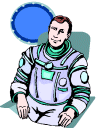 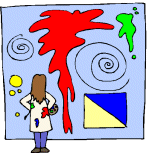 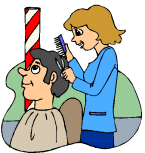 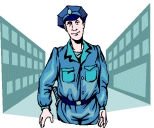 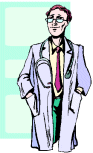 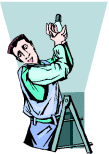 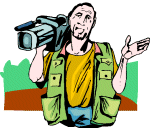 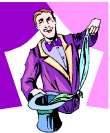 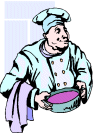 >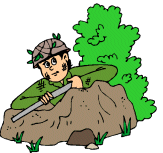 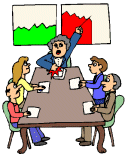 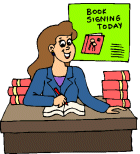 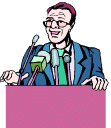 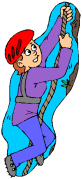 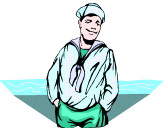 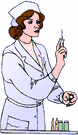 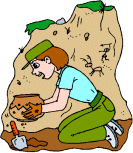 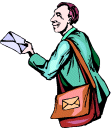 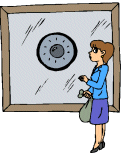 >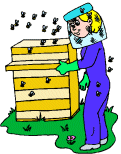 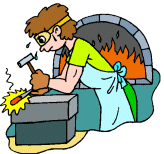 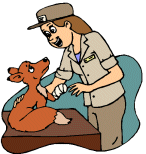 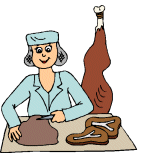 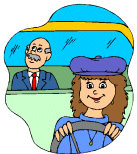 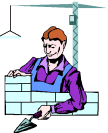 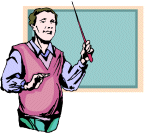 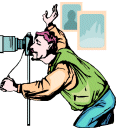 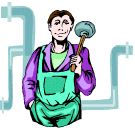 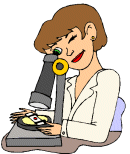 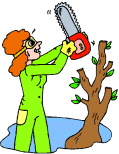 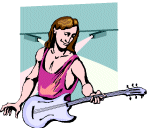 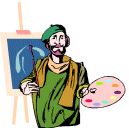 